HUERTO ECOLÓGICO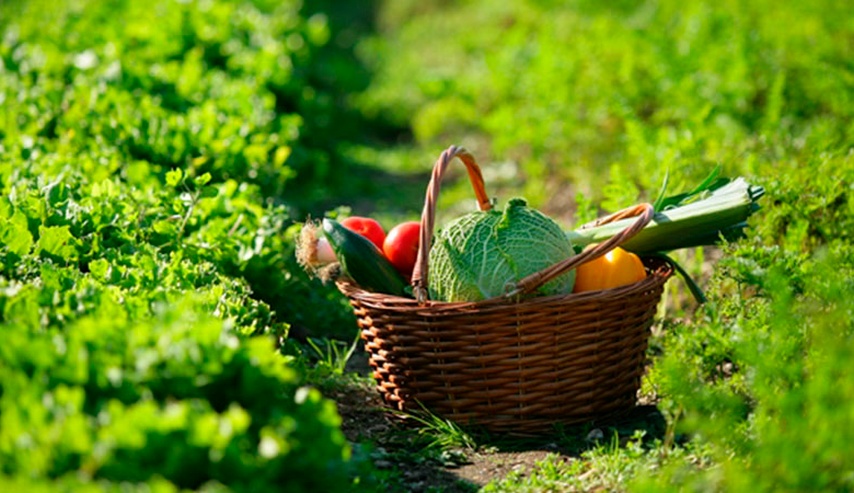 MELANIA ESPERON MORONElección del público objetivoNuestro huerto va dirigido a hombres y mujer de entre 35 años a 65 años de edad, con un nivel económico y cultural medio-bajo. Que quieran mejorar su salud con productos ecológicos y más sanos sin la necesidad en ellos productos químicos.Entendiendo que su salud antes va que cualquier cosa y que sean capaces de gastar algo más de dinero pero con la seguridad de que comerán sano y bien.Mensaje de la campaña                                        El mensaje de nuestra campaña es:“¡La salud es lo primero, no te falles!”PresupuestoEsta campaña se va a emitir durante tres meses.El presupuesto que se va a destinar a la campaña de publicidad es de 1.250€ al mes.Televisión 	560,00€.Vallas publicitarias 	350,00€.Radio Kiss FM Huelva 	340,00€.	Total: 1.250,00€Medios a utilizarTelevisión: Canal sur
Valla publicitaria
Radio: Kiss FM Huelva o melodía FMCalendarioLa campaña publicitaria durará un mes, empezará el 1 de Julio y terminará el 1 de Septiembre, para así dar a conocer el huerto ecológico y obtener beneficios.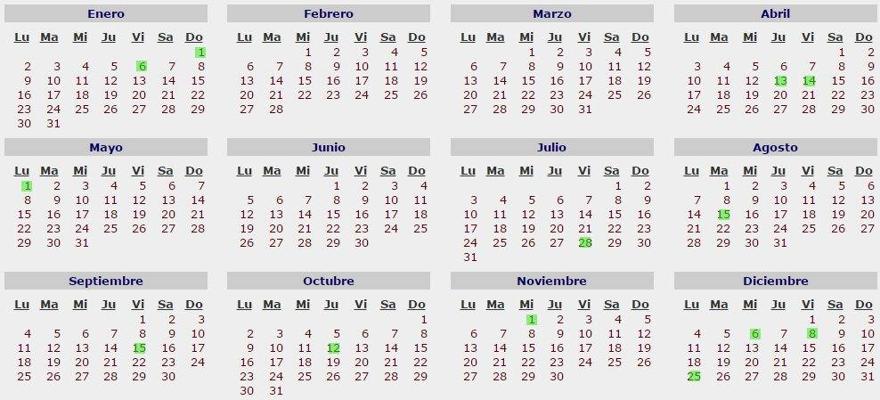 SeguimientoTras el seguimiento de la campaña de publicidad hemos obtenido el objetivo establecido, el cuál era dar a conocer nuestro huerto ecológico y obtener unos beneficios del 100%.